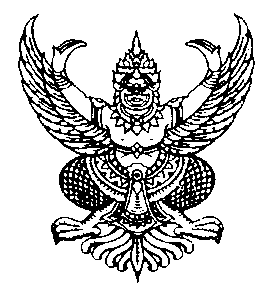 ประกาศเทศบาลตำบลสระบัวเรื่อง   ประกาศใช้แผนพัฒนาพนักงานเทศบาล 3 ปี (ปีงบประมาณ พ.ศ.2564-2566)  ของเทศบาลตำบลสระบัว……………………………………….……………ด้วยเทศบาลตำบลสระบัว  ได้จัดทำแผนพัฒนาพนักงานเทศบาล  ของเทศบาลตำบลสระบัว  ประจำปีงบประมาณ  พ.ศ.2564-2566  เพื่อให้เป็นไปตามประกาศคณะกรรมการพนักงานเทศบาลจังหวัดปราจีนบุรี  เรื่อง  หลักเกณฑ์และเงื่อนไขเกี่ยวกับการบริหารงานบุคคลของเทศบาล  ลงวันที่  11  พฤศจิกายน  2545  และ  เพื่อใช้เป็นแนวทางในการพัฒนาบุคลากรของเทศบาลตำบลสระบัวให้มีประสิทธิภาพและเกิดประโยชน์ต่อท้องถิ่นอย่างยั่งยืน  และมติคณะกรรมการพนักงานเทศบาลจังหวัดปราจีนบุรี  ในการประชุมครั้งที่  10/2563  เมื่อวันที่  28  ตุลาคม  2563 เห็นชอบร่างแผนพัฒนาพนักงานเทศบาล 3 ปี ของเทศบาล ประจำปีงบประมาณ  พ.ศ.2564-2566อาศัยอำนาจตามความในข้อ  308   แห่งประกาศคณะกรรมการพนักงานเทศบาลจังหวัดปราจีนบุรี  เรื่องหลักเกณฑ์และเงื่อนไขเกี่ยวกับการบริหารงานบุคคลของเทศบาล  ลงวันที่  11  พฤศจิกายน  2545  จึงประกาศใช้แผนพัฒนาพนักงานเทศบาล 3 ปี (ปีงบประมาณ พ.ศ.2564-2566)  ของเทศบาลตำบลสระบัว		ทั้งนี้  ตั้งแต่วันที่  1  ตุลาคม  2563  เป็นต้นไป				ประกาศ  ณ   วันที่     เดือน  พฤศจิกายน  พ.ศ. ๒๕63                              (นายวรรณสิทธิ์  แสงมาลี)                            นายกเทศมนตรีตำบลตำบลสระบัว